                    Colegio Carlos Miranda Miranda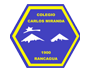                         Matemáticas/Pre básica / Educadora Carla IbarraPAPITOS Y MAMITAS: Para apoyar el trabajo de sus hijos e hijas RECORDEMOS:Los PatronesLos patrones son el ordenamiento de cosas que se repiten de manera lógica. Es un ordenamiento de colores, formas, gestos, sonidos, imágenes, etc.                                             Ejemplo 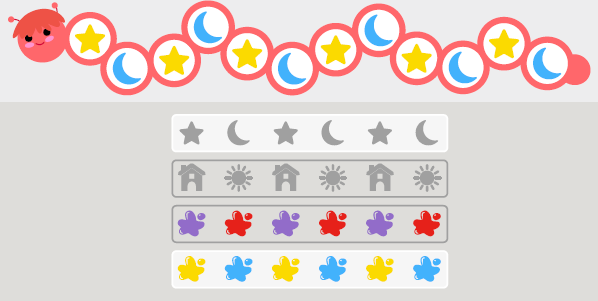 También puedes consultar los siguientes sitios de INTERNET:https://www.youtube.com/watch?v=wokVaH9bZXYhttps://www.youtube.com/watch?v=-uMLGL9k8is                    Colegio Carlos Miranda Miranda                        Matemáticas/Pre básica / Educadora Carla Ibarra GUIA DE APOYO N°1Nombre: _________________________________________________________Fecha:    _________________________________________________________Colorea el dibujo siguiendo el patrón de cada una de las siguientes secuencias: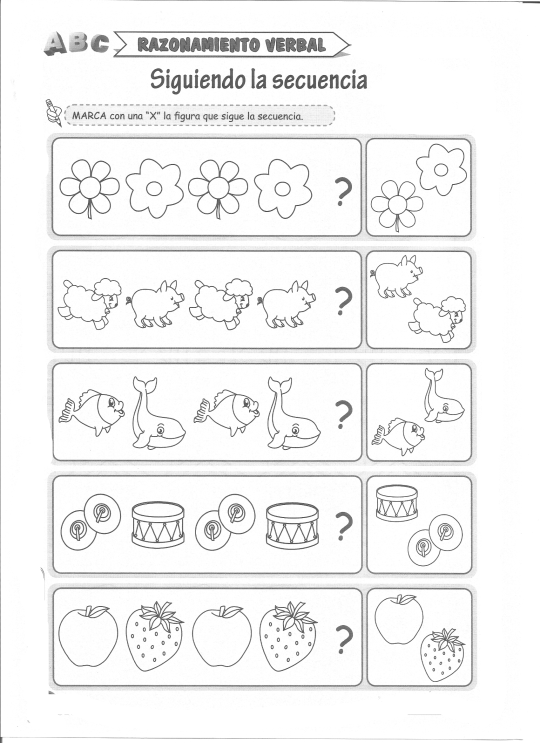                       Colegio Carlos Miranda Miranda                         Matemáticas/Pre básica / Educadora Carla Ibarra GUIA DE APOYO N°2Nombre: ________________________________________________________Fecha:    _________________________________________________________ 1-. Completa el patrón de cada secuencia. 2-. Recorta y pega la imagen correcta que aparece al final 3-.  Colorear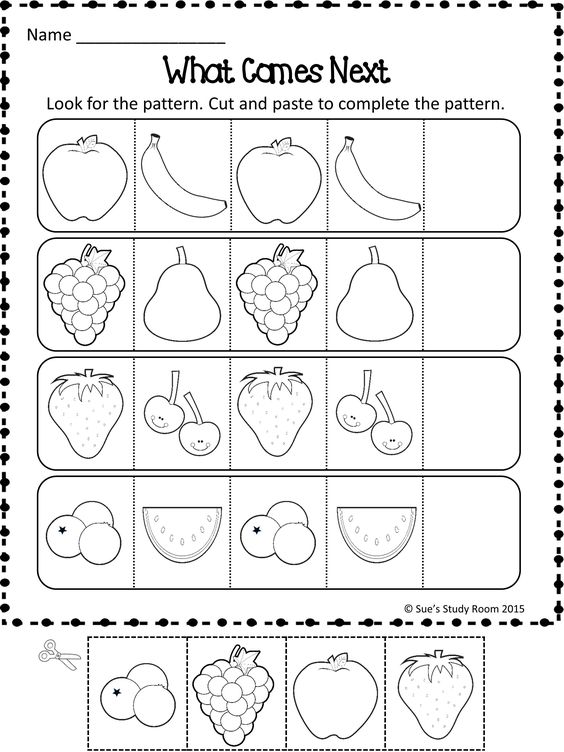                     Colegio Carlos Miranda Miranda                        Matemáticas/Pre básica / Educadora Carla IbarraGUIA DE APOYO N°3Nombre: _________________________________________________________Fecha:    _________________________________________________________1-. Completa el patrón de cada secuencia. 2-. Recorta y pega la imagen correcta que aparece al final 3-.  Colorear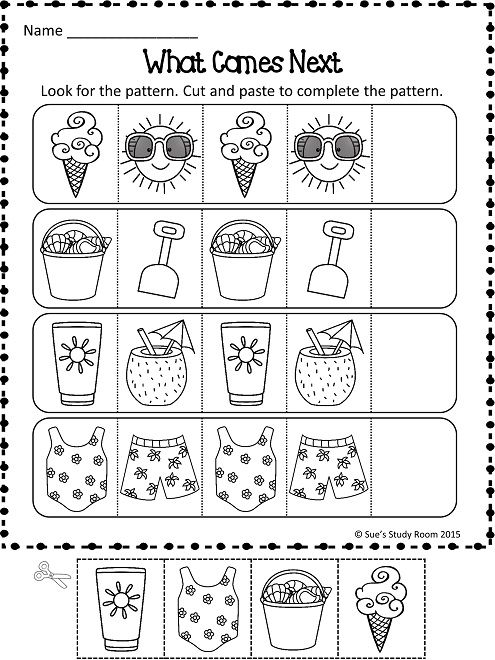 